BIGSTONE CREE NATION TRUST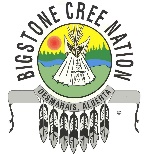 Project Evaluation ReportNOTE:  Use this format to submit You Project Evaluation observations.  In each section, use as much space as you need to record essential information.  Bigstone Cree Nation Trust requires detailed, clear, and complete reports.______________________________________________      ______________________________________________Submitted by:  Print Name                                                             Submitted by:  SignatureProject Title:  Project Title:  Date:  Timings:  Location:  Location:  Report Completed by:  Report Completed by:  Summary of Activities:Context of ActivityLearning OutcomesEvaluation:Additional Comments: